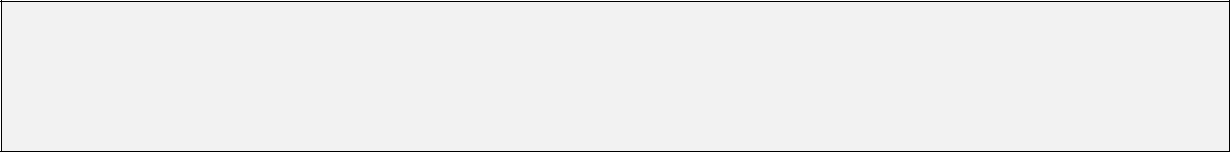 DEKLARACJARODZICA O KONTYNUOWANIU WYCHOWANIA PRZEDSZKOLNEGO(powinna być złożona na co najmniej 7 dni przed postępowaniem rekrutacyjnym – art. 153 ust. 2 ustawy z dnia 14 grudnia 2016 r. - Prawo oświatowe (t.j. Dz. U. z 2018 r. poz. 996 z późn. zm.))Deklaracjao kontynuowaniu wychowania przedszkolnego…................................................................................................................................................................................…...................................................................................................................................................................................w roku szkolnym 20…../20……1. Dane dziecka: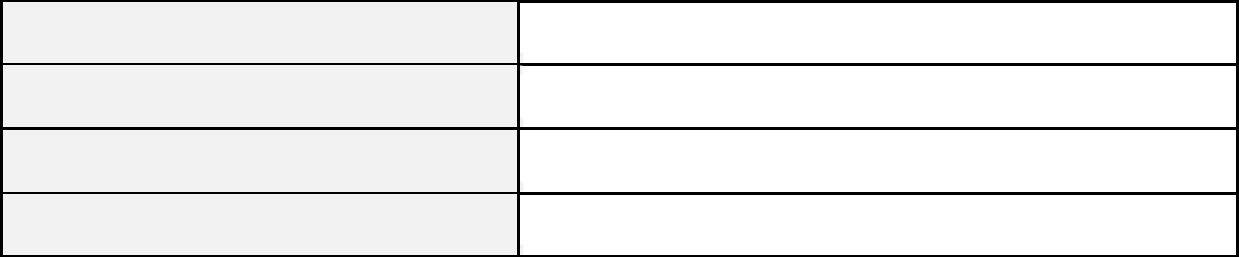 Imię i nazwisko dzieckaData urodzeniaPESEL dzieckaAdres miejsca zamieszkaniaDane rodziców/opiekunów dziecka: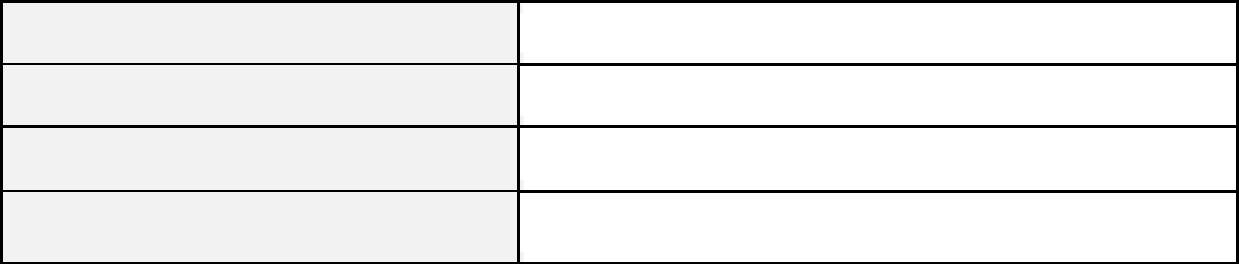 Imię i nazwisko matki/opiekuna prawnego*Adres miejsca zamieszkaniaNumer telefonuAdres poczty elektronicznej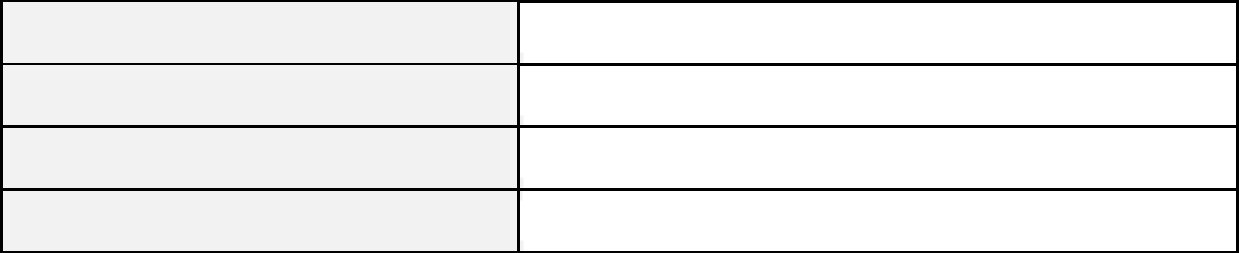 Imię i nazwisko ojca/opiekuna prawnego*Adres miejsca zamieszkaniaNumer telefonuAdres poczty elektronicznej3. DeklaracjaDeklaruję	kontynuowanie	wychowania	przedszkolnegocórki/syna* ………………………………………………………….. w oddziale przedszkolnym/punkcieprzedszkolnym* w roku szkolnym 2019/2020.4. Dodatkowe, dołączone do deklaracji informacje o dziecku.(np. orzeczenie lub opinia poradni psychologiczno–pedagogicznej, orzeczenie o niepełnosprawności potrzeba szczególnej opieki, stosowana dieta, zalecenia lekarskie)(zaznaczyć znakiem X):tak ⎕nie ⎕(jeśli tak dołączyć nową dokumentację potwierdzającą)Poniżej wymienić rodzaj dokumentacji będącej już w posiadaniu przedszkola:(np. orzeczenie o potrzebie kształcenia specjalnego, opinia wydana przez poradnię psychologiczno - pedagogiczną i inne ważne).…………………………….……………….……..........................................................................................................................................................….......................................................................................................................................................................................................................……………………………………………………………………………………………………………………………………………………………….5. Oświadczam, że:wszystkie dane zawarte w niniejszej deklaracji są prawdziwe,niezwłocznie powiadomię dyrektora przedszkola o zmianie danych zawartych w deklaracji.jestem świadoma/y odpowiedzialności karnej za złożenie fałszywego oświadczenia.Oświadczam, że zapoznałem się z klauzulą informacyjną dotyczącą przetwarzania danych osobowych........................................................................................................................................................(Miejscowość, data)(czytelny podpis rodziców/prawnych opiekunów)Przyjęcie deklaracji przez dyrektora szkoły Data przyjęcia deklaracji: ..............................Adnotacje: ….............................................................................................................................................................................................................................................................................................................................................................................................................(podpis dyrektora szkoły/placówki)*) niepotrzebne skreślić.